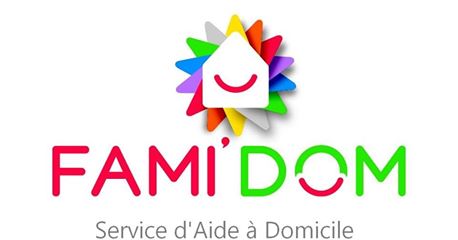 FAMIDOM recrute des Auxiliaires de Vie (H/F)Vous intégrerez un Service d’aide à domicile dédié à l’accompagnement et à l’amélioration du quotidien des personnes ; et vous répondrez au mieux aux besoins des clients bénéficiaires situés sur Limoges et sa périphérie.Votre mission est essentielle, vos qualités humaines doivent être votre premier atout. VOS MISSIONS : Accompagner les personnes dépendantes dans les gestes de la vie quotidienne, Entretenir l'habitat et l'environnement du client bénéficiaire (actif ou en perte d’autonomie), Gérer l’alimentation (courses et/ou préparation et aide à la prise des repas), Accompagner et stimuler (aide aux sorties, à la marche, aux transferts, aide au lever et au coucher, aide à l’hygiène et au confort corporel), VOTRE PROFIL : Vous avez à cœur d'améliorer le quotidien des bénéficiaires Vous êtes doté(e) d'un sens du service, de l’écoute, des responsabilités et de la discrétionVous êtes autonome, organisé(e) et vous faites preuve d'adaptabilitéVous êtes Véhiculée (Permis et véhicule)Vous avez envie de :Contribuer à l’amélioration du quotidien des personnes et rendre serviceAccompagner les personnes dépendantes Maintenir le lien social des personnes en perte d’autonomie pour favoriser leur maintien à domicileVous vous reconnaissez dans cette description et vous pensez correspondre au profil décrit ?! N’hésitez pas et venez nous rejoindre et évoluer dans le secteur de l’aide à domicile. Postes à pourvoir en CDI sur : Limoges et périphérie#FAMI’DOM recrute des gardes d’enfants à domicileVous êtes :Dynamique, responsable et souriant(e)Capable de veiller à la sécurité des enfants et de contribuer à leur bon développement en respectant le projet éducatif des parentsTitulaire du permis BVéhiculé(e)Vous savez :Émerveiller les enfants avec des petites astuces et des activités ludiques et adaptéesVous adapter aux différents âges et personnalités des enfantsFaire preuve de patience qu’elle que soit la situationGérer votre temps de travail entre l’accompagnement des enfants, les soins d’hygiène, la préparation des repas et l’entretien de l’environnementVous avez envie de :Travailler dans un cadre dynamique et passionnantPartager votre savoir-faireAlors, n’attendez plus et rejoignez l’équipe FAMI’DOM !Nous cherchons des gardes d’enfants sur Limoges et Feytiat.2 enfants (4 et 12 ans) et ce, 1 semaine sur 2 (Lundi et Mardi, de 7h à 8h30 et de 17h à 20h, Mercredi: 8h à 13h et Jeudi: 7h à 8h30)Vous prendrez en charge : Le réveil, le petit déjeuner, l’accompagnement à l’école, le retour de l’école, le goûter, le bain, le repas et les activités…Un bébé (18 mois) : 3 jours par semaine (1H par jour)Vous vous occuperez du bébé à son réveil et vous assurez son petit déjeuner, sa toilette et son habillage pour ensuite l’accompagner à la crèche.Vous justifiez d'une expérience significative dans la garde d'enfants et êtes disponible pour effectuer des gardes régulières.N'attendez plus et transmettez-nous votre candidature :En appelant notre agence au 0555447413En envoyant votre CV par mail à : contact@famidom.fr